苗栗縣泰安鄉公所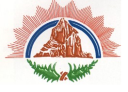 108年度地政業務宣導暨原住民族土地政策法令意見交流 一、宣導會時間及地點： 二、宣導會議程： 三：對象：泰安鄉鄉民。 四：宣導內容：有關原住民保留地土地政策法令、地政、農、林業及其他相關業務宣導。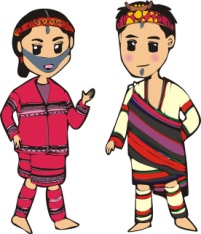 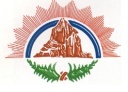                                        主辦單位：苗栗縣泰安鄉公所                                       連絡電話：037-941025 分機300~309場次日期時間地點1108年07月29日（星期一）17:00-21:00清安村(清安國小)2108年07月30日（星期二）17:00-21:00大興村(大興活動中心)3108年07月31日（星期三）17:00-21:00八卦村（八卦村第四鄰)4108年08月01日（星期四）17:00-21:00錦水村(斯瓦細格長老教會)5108年08月06日(星期二)17:00-21:00中興村(司馬限組合屋廣場)6108年08月08日(星期四)17:00-21:00士林村(士林活動中心)7108年08月13日(星期二)17:00-21:00象鼻村（象鼻活動中心）8108年08月14日(星期三)17:00-21:00梅園村（梅園活動中心)時間宣導內容17：30~18：00報到18：00~18：30長官致詞18：30~18：50縣府及其他業務宣導18：50~19：20原住民保留地
相關業務(無償取得所有權、所有權移轉、平地人租地、增劃編…等)19：20~19：30中場休息19：30~20：20農業業務宣導、林業業務宣導20：20~21：00業務Q&A